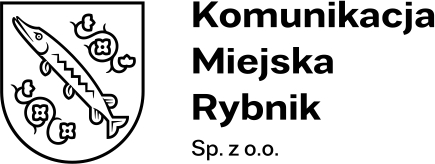 Załącznik nr 6 – Projektowane Postanowienia Umowy.Nr postępowania: KMR/PU/06/2024Projektowane postanowienia umowyZawarta w dniu ……………….. r., pomiędzy:Komunikacja Miejska Rybnik Sp. z o.o.44-207 Rybnik, ul. Lipowa 25 d, NIP: 642-323-66-29, REGON: 521558670,zwanym dalej „Zamawiającym”, którego reprezentuje:…………………………………. – …………………………………. ,a,…………………………………………………………………………………………………..…………………………………………………………………………………………………..…………………………………….. NIP: ………………….. , REGON: ………………….. .zwanym dalej „Wykonawcą”, którego reprezentuje:…………………………………. – …………………………………. ,zwanymi dalej „Stronami”,na podstawie dokonanego przez Zamawiającego wyboru oferty Wykonawcy w postępowaniu KMR/PU/06/2024
Przedmiot umowy.Przedmiotem zamówienia jest Dostawa, montaż i włączenie do systemu tablic dynamicznej informacji pasażerskiej w technologii e-papieru.Jeżeli w Umowie lub załącznikach do niej nie zapisano inaczej, to zadaniem Wykonawcy jest w szczególności: dostawa i montaż 38 sztuk tablic dynamicznej informacji pasażerskiej na przystankach zgodnie z wykazem z załącznika nr 3 (pozwalających wyświetlać minimum 4 odjazdy autobusów, zwaną dalej tablicą 5 wierszową oraz minimum 9 odjazdów autobusów, zwaną dalej tablicą 10 wierszową, w czasie rzeczywistym) oraz włączenie ich do posiadanego przez Zamawiającego systemu informatycznego SDIP (tj. MUNICOM.premium autorstwa firmy R&G PLUS Sp. z o.o. ul. Traugutta 7, 39-300 Mielec lub serwisu kiedyprzyjedzie.pl firmy Operibus Sp. z o.o., 50-302 Wrocław, ul. Jedności Narodowej 234/3wykaz z załącznika nr 3 zawiera zamówienie podstawowe; w ramach prawa opcji Zamawiający zamówi do 20 tablic 5 wierszowych o takiej samej specyfikacji co zamówienie podstawowetablica 5 wierszowa powinna prezentować minimum 4 najbliższe odjazdy autobusów oraz jeden, dodatkowy wiersz powinien prezentować komunikaty dodatkowetablica 10 wierszowa powinna prezentować minimum 9 najbliższych odjazdów autobusów oraz jeden, dodatkowy wiersz powinien prezentować komunikaty dodatkoweMinimalna wielkości pola wyświetlania:Tablica 5 wierszowa: 13,0 calaTablica 10 wierszowa: 31,0 calaKażda tablica powinna posiadać nagłówek z opisem poszczególnych pól prezentacji oraz nazwą przystanku (dane te powinny być umieszczone nad polem aktywnym)Zasilanie w energię elektryczną musi być zapewnione poprzez wewnętrzny akumulator o trwałości minimum 36 miesięcy od daty odbioruZamawiający dopuszcza możliwość podłączenia zasilania zewnętrznego wyłącznie do zapewnienia odpowiedniej temperatury pracy, na co Wykonawca przedstawi w ofercie dowód w postaci schematu istalacji elektrycznej tablic, a Zamawiający będzie miał prawo do weryfikacji połączeń podczas realizacji dostawyZasilanie w dane (transfer danych) dotyczące odjazdów musi być zapewnione przez Wykonawcę przez 36 miesięcy od daty odbioruKolor obudowy: czarny (RAL 9005)Wymiary maksymalne zewnętrzne (szerokość x wysokość x grubość) w [mm]:Tablica 5 wierszowa: 50 x 800 x 500Tablica 10 wierszowa: 90 x 1100 x 500 Obudowa tablicy zaokrąglona na rogach Tablice muszą zapewniać dobrą widoczność w każdym warunkach atmosferycznych oraz w nocy (w nocy poprzez podświetlenie)Tablice muszą zapewniać możliwość wygaszenia lub prezentacji grafiki, jeśli najbliższy odjazd nastąpi za więcej niż 4 godzinyWykonawca zamontuje tablice na istniejących słupach o przekroju okrągłymWygląd tablic oraz treść zostanie uzgodniona do 30 dni od dnia podpisania umowy.Prawo opcji. Zamawiający zastrzega możliwość zwiększenia zamówienia podstawowego o dodatkowe 20 sztuk tablic 5 wierszowych. W przypadku skorzystania przez Zamawiającego z prawa opcji Wykonawca będzie zobligowany zastosować warunki i stawki zgodne ze złożoną ofertą. Prawo opcji jest uprawnieniem Zamawiającego, z którego może, ale nie musi skorzystać w ramach realizacji umowy. W przypadku nieskorzystania przez Zamawiającego z prawa opcji lub skorzystania jedynie z części opcji Wykonawcy nie przysługuje żadne roszczenie z tego tytułu. Wykorzystanie prawa opcji zależy od potrzeb Zamawiającego. Uruchomienie prawa opcji nastąpi w trakcie realizacji umowy dla zamówienia podstawowego. Dokumentacja:Wykonawca przygotuje:Projekt organizacji ruchu (jeśli jest wymagany),Niezbędne pozwolenia do przeprowadzenia montażu,
Obowiązki Wykonawcy.Wykonawca zobowiązuje się do należytego wykonania przedmiotu umowy zgodnie z obowiązującymi przepisami i zasadami.Materiały wraz z potrzebnym sprzętem oraz dostawę i montaż przedmiotu zamówienia zapewnia Wykonawca własnym staraniem i na własny koszt.Wykonawca zapewnia pracowników o kwalifikacjach niezbędnych do odpowiedniego i terminowego wykonania przedmiotu umowy.
Termin realizacji zamówienia.Termin realizacji zamówienia:do 30 dni od dnia podpisania umowy: dokonanie uzgodnień w zakresie projektu tablicydo 60 dni montaż 1 tablicy 5 wierszowejdo 150 dni od dnia podpisania umowy: dostawa, montaż oraz włączenie do Systemu Dynamicznej Informacji Pasażerskiej (SDIP) będącego 
w posiadaniu Zamawiającego 38 tablicdo 90 dni od daty złożenia chęci skorzystania z prawa opcji - dostawa, montaż oraz włączenie do Systemu Dynamicznej Informacji Pasażerskiej (SDIP) będącego w posiadaniu Zamawiającego do 20 tablic; Zamawiający do 70 dni od dnia podpisania umowy zgłosi chęć skorzystania z prawa opcji i określi ile tablic będzie zrealizowanych w ramach prawa opcjiZakończenie realizacji umowy w zakresie ust. 1 potwierdzone zostanie protokołem odbioru końcowego, podpisanym przez Zamawiającego i Wykonawcę.
Wynagrodzenie.Wartość wynagrodzenia wynosi łączenie: ………………………. zł + podatek VAT.
( słownie: ………………………………………………………………………………… ), tj. …………………… zł brutto.cena jednostkowa brutto za jedna tablicę 5 wierszową: ……………złcena jednostkowa brutto za jedną tablicę 10 wierszową: …………..zł.Wskazane w pkt 1 wynagrodzenie Wykonawcy uwzględniając wszelkie koszty związane z dostawą oraz montażem przedmiotu zamówienia wraz z wykonaniem
potrzebnej dokumentacji.Zapłata za przedmiot zamówienia nastąpi na podstawie faktury.Podstawę do wystawienia faktury stanowić będzie końcowy protokół odbiorczy podpisany przez obie strony, wraz z dostarczoną dokumentacją.W przypadku zwłoki w opłaceniu faktury Zamawiający zapłaci odsetki ustawowe za każdy dzień opóźnienia.Zamawiający oświadcza, że jest płatnikiem podatku VAT i posiada nr identyfikacji podatkowej NIP 642-323-66-29Faktura będzie płatna przelewem na konto Wykonawcy w terminie 14 dni od daty otrzymania prawidłowo wystawionej faktury. Nr konta Wykonawcy: ………………………………………………………………………………………………Zamawiający oświadcza, że płatności za faktury wystawione przez Wykonawcę będą dokonywane na wskazany powyżej rachunek z zastosowaniem mechanizmu podzielonej płatności.
Gwarancja.Wykonawca udziela gwarancji na wykonane prace na okres …………… miesięcy, licząc od daty podpisania przez Strony końcowego protokołu odbiorczego. Wykonawca jest zobowiązany do usunięcia zgłoszonych wad w terminie 14 dni od daty powiadomienia przez Zamawiającego.Zgłaszanie wad odbywać się będzie niezwłocznie drogą telefoniczną pod numerem ……………………….. lub mailową na adres: …………………………… .Gwarancji nie podlegają uszkodzenia mechaniczne, a także wynikłe ze zdarzeń losowych i działania Siły Wyższej.Wszelkie koszty związane z wykonywaniem gwarancji ponosi Wykonawca.
Podwykonawstwo.Wykonawca ponosi całkowitą odpowiedzialność za wszelkie działania ewentualnych podwykonawców, co oznacza, że Wykonawca nie może powołać się na jakiekolwiek okoliczności wynikające z faktu podzlecenia części prac, dla usprawiedliwienia się 
z niewykonania postanowień niniejszej umowy.
Odstąpienie od umowy.Zamawiający może odstąpić od umowy jeżeli:W terminie 30 dni od dnia powzięcia wiadomości o zaistnieniu istotnej zmiany okoliczności powodującej, że wykonanie umowy nie leży w interesie publicznym, czego nie można było przewidzieć w chwili zawarcia umowy, lub dalsze wykonywanie umowy może zagrozić podstawowemu interesowi bezpieczeństwa państwa, lub bezpieczeństwu publicznemu.W przypadku trwającej co najmniej 14 dni zwłoki Wykonawcy w realizacji przedmiotu umowy, Zamawiający ma prawo odstąpić od umowy w całości lub części pod warunkiem uprzedniego wezwania Wykonawcy do wykonania umowy w dodatkowym co najmniej 7-dniowym terminie. Oświadczenie
o odstąpieniu od umowy wymaga formy pisemnej i może być złożone w ciągu 30 dni od bezskutecznego upływu ww. dodatkowego terminu.Wartość naliczonych kar umownych przekroczy 20% wartości umowy określonej w § 4 pkt 1.W przypadku odstąpienia od Umowy Wykonawca może żądać wyłącznie wynagrodzenia należnego mu z tytułu wykonanej części umowy do dnia odstąpienia.Odstąpienie od umowy wymaga formy pisemnej  wraz z podaniem uzasadnienia pod rygorem nieważności.
Kary umowne.Wykonawca zapłaci Zamawiającemu karę umowną z tytułu niezgodności dostarczonego przedmiotu zamówienia z wymaganiami SWZ w sytuacji, gdy niezgodność nie została usunięta w terminie 7 dni od dnia zgłoszenia nieprawidłowości.Wykonawca zapłaci Zamawiającemu karę umowną w wysokości 0,5% wynagrodzenia netto za każdy rozpoczęty dzień zwłoki Wykonawcy w realizacji przedmiotu Umowy.W czasie trwania okresu gwarancyjnego Wykonawca zapłaci Zamawiającemu karę umowną w wysokości 0,05% wynagrodzenia netto za każdy rozpoczęty dzień zwłoki w usunięciu zgłoszonych wad, licząc od dnia wyznaczonego w § 5 pkt 2.Wykonawca zapłaci Zamawiającemu karę umowną z tytułu odstąpienie od umowy z winy Wykonawcy w wysokości:w przypadku odstąpienia od umowy w całości – 10% Wynagrodzenia netto Wykonawcy,w przypadku częściowego odstąpienia od umowy – 10% Wynagrodzenia netto Wykonawcy przysługującego mu za część prac od której odstąpiono.Łączna wartość kar umownych nałożonych na wykonawcę nie może przekroczyć 20% Wynagrodzenia netto. Zamawiający uprawniony jest do dochodzenia odszkodowania uzupełniającego na zasadach ogólnych.
Postanowienia końcowe.Zakazuje się istotnych zmian postanowień zawartej umowy w stosunku do treści oferty, na podstawie której dokonano wyboru Wykonawcy, chyba że Zamawiający przewidział możliwość dokonania takiej zmiany w ogłoszeniu o zamówieniu lub 
w specyfikacji warunków zamówienia oraz określił warunki takiej zmiany.Zmiana umowy dokonana z naruszeniem pkt 1 podlega unieważnieniu.Wierzytelność wynikająca z niniejszej umowy nie może być przedmiotem cesji na rzecz osób trzecich bez zgody Zamawiającego.Sprawy sporne mogące wyniknąć na tle realizacji niniejszej umowy, rozstrzygane będą przez sąd właściwy ze względu na siedzibę Zamawiającego. Umowę sporządzono w dwóch jednobrzmiących egzemplarzach, po jednym dla każdej ze stron.Załączniki:Załącznik nr 1 – Oferta Wykonawcy…………..…………………………………………..…………………………………ZamawiającyWykonawca